HISTORIA, GEOGRAFÍA Y CIENCIAS SOCIALESSemana 6, del 04 al 08 de MayoInstrucciones: No imprimir este documento, sólo es para revisar las actividades de la estudianteEsta actividad no es necesaria de imprimir, solo debes observar y comparar tus respuestas, ya que la mejor manera de aprender es realizando correcciones a partir del error. 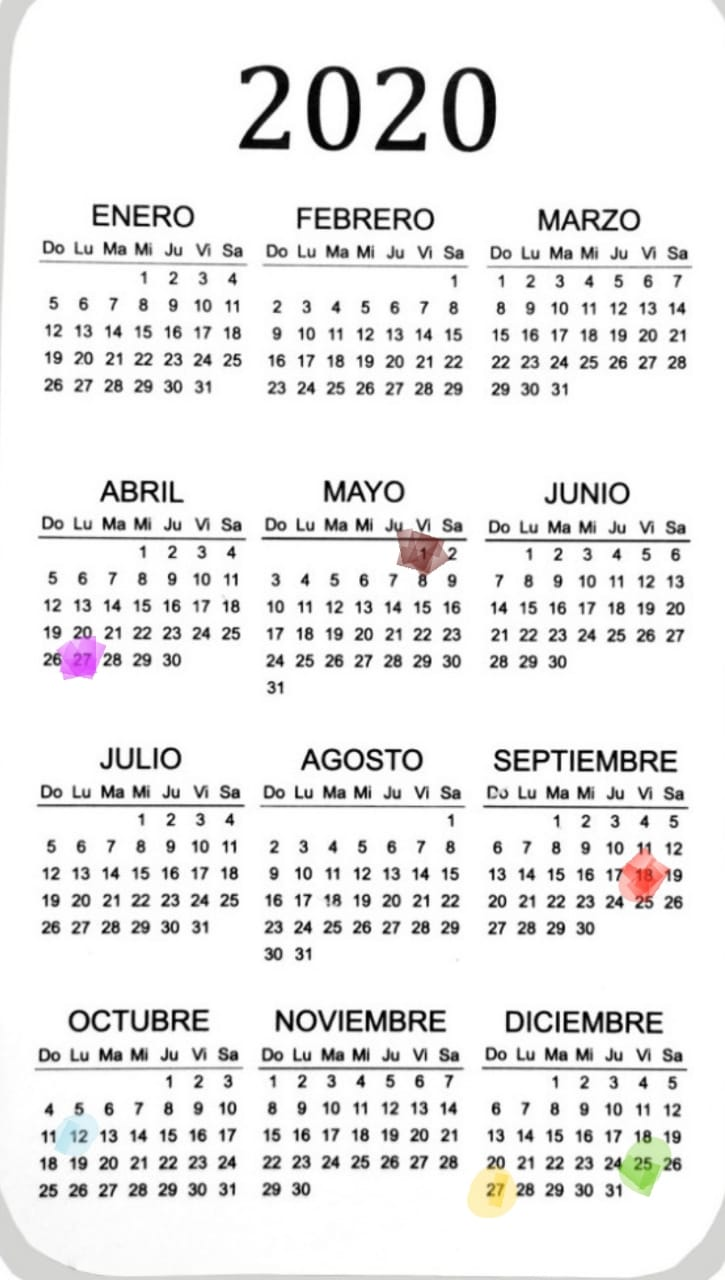 Reflexión en familia (posibles respuestas)Se encontraron ambos animales en la mitad del puente y ninguno quiso dar acceso al otro para que pasara. No, porque los dos querían pasar para el lado que iban y al discutir no encontraron solución. Les faltó empatía, no fueron capaces de ponerse en el lugar del otro , sólo pensaron en si mismos .Que el trabajo en equipo y ser capaz de escuchar al otro los ayudó a encontrar una solución. El escuchar , respetarse y ser capaz de ponerse en el lugar del otro les hubiera permitido llegar a una solución que fuera favorable para ambos.(respuesta sobre una experiencia personal)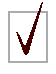 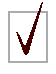 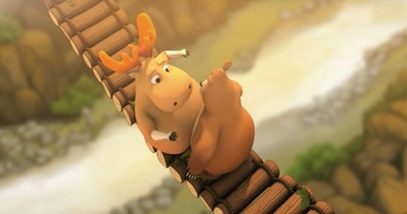 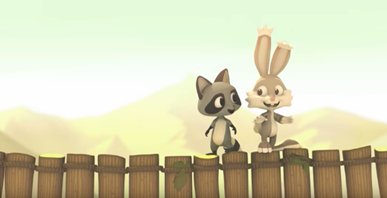 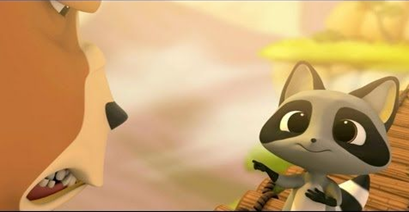 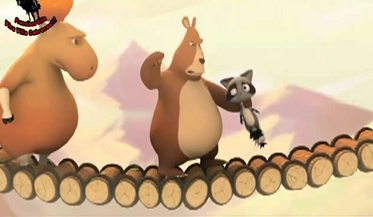 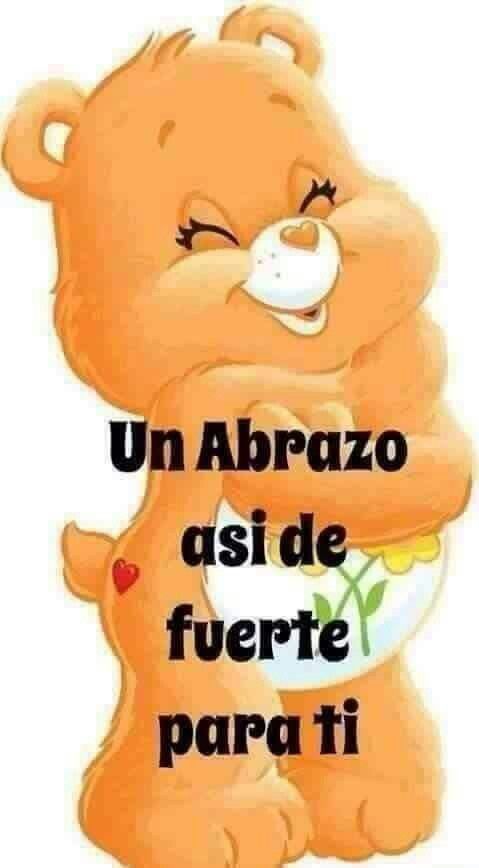 ConmemoraciónDía de la semanaMesOrden cronológicoFiestas PatriasV (viernes)N° 9SEPTIEMBRE9°NavidadV ( viernes)N°12DICIEMBRE12°El día de tu cumpleañosEj: D (Domingo)N°12DICIEMBRE12°Día del CarabineroL (lunes)N°4ABRIL4°Día del TrabajoV ( Viernes)N°5MAYO5°Día del Encuentro de Dos MundosL (Lunes)N°10OCTUBRE10°